Appel à projet 2019-5DIM « Matériaux anciens et patrimoniaux »Dossier ScientifiqueImportant Hors annexes, ce dossier ne doit pas dépasser 12 pages.Supprimer les parties inutilesDate de lancement de l’appel : 24 janvier 2020Date de clôture de l’appel : 3 mars 2020Soumission des projets : https://dim-map-aap20-5.sciencescall.org/Votre contact : dim-map-admin@groupes.renater.frNom du projet et acronymeNom du projet en françaisNom du projet en anglais : Acronyme (maximum 10 caractères) : Identification du/des (co)porteurs et des partenairesModifier les lignes ou ajouter autant de lignes que nécessaireSupervision post-doctoraleSuperviseur : Nom :Prénom :Fonction :Adresse courriel :Téléphone :Affiliation : Laboratoire :Institution : Adresse : En cas de cosupervision :Cosuperviseur : Nom :Prénom :Fonction :Adresse courriel :Téléphone :Affiliation : Laboratoire :Institution : Adresse :Résumé du projetCe résumé pourra être utilisé librement par le DIM « Matériaux anciens et patrimoniaux ».(20 lignes maximum)Axe(s) thématique(s) et secteur(s) disciplinaire(s)Axes du DIM – Plusieurs éléments peuvent être choisis Altération et conservation Analyses en toute sécurité Fossiles et témoins de vie ancienne Matériaux d’artistes et matérialités des œuvres Objets : provenance, chaînes opératoires, pratiques Paléo-environnements et taphonomie Signal, calcul et statistiques Usages, archives et réflexivitéSecteurs disciplinaires – Plusieurs éléments peuvent être choisis Biologie – Environnement Chimie – Physique Informatique – mathématiques Sciences humaines et socialesObjectifs et description du projet(3 pages maximum)Description du projet. On s’attachera particulièrement à décrire les objectifs scientifiques et la stratégie envisagée pour atteindre ces objectifs. Le projet sera illustré avec une photo, envoyée de manière séparée (cf. texte d’orientation)Situation du projet sur le plan national, européen et international (1 page maximum)On situera le projet par rapport à l’existant national et international, en faisant ressortir son caractère innovant et/ou original.Positionnement du projet par rapport aux thématiques du DIM « Matériaux anciens et patrimoniaux »(1/2 page maximum)Portage, coportage et autres partenaires(2 pages maximum)10.a. Nouvelle collaboration : OUI / NON10.b Présentation du/des laboratoires/institutions/entreprises d’accueilIdentifier au début de la présentation de chaque entité son rôle dans le projet : porteur, coporteur(s), partenaire(s)10.c. Curriculum vitae du / des superviseurs.Données utilisées et générées – format des donnéesIndiquez de manière précise comment on pourra accéder aux données du projet (données utilisées ou données générées). Vous devrez préciser les points suivants : identification des types de données, format(s) des données, modalités de sauvegarde, modalités d’accès, licences, délais éventuels de mise à disposition, etc. Si les données ne sont pas dans un format ouvert, précisez les mesures que vous prendrez pour que l’on puisse disposer des données produites en format ouvert.(2 pages maximum)Financements et cofinancementsIndiquer le financement demandé. Expliciter les cofinancements demandés et s’ils sont obtenus (nom du/des cofinanceur(s), montant(s))(1 page maximum)Perspectives mesurables de valorisation(1 page maximum)Fournir une planification des actions de valorisation envisagées et un calendrier détaillé. Dans le cas de perspectives programmées de présentation des résultats de la recherche au sein d’un musée, muséum ou site, l’accord de l’institution partenaire et le nom de la personne contact devront être indiqués.Références bibliographiques(12 références maximum)Eléments de bibliographie permettant de situer le projet.ExpertsProposer trois experts hors Île-de-France pour l’évaluationExperts éventuellement non souhaités pour l’évaluation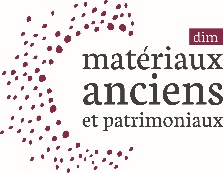 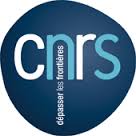 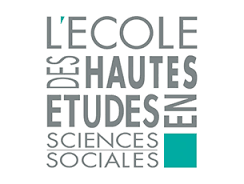 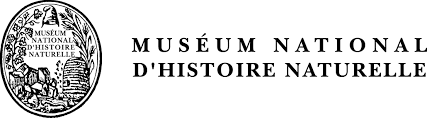 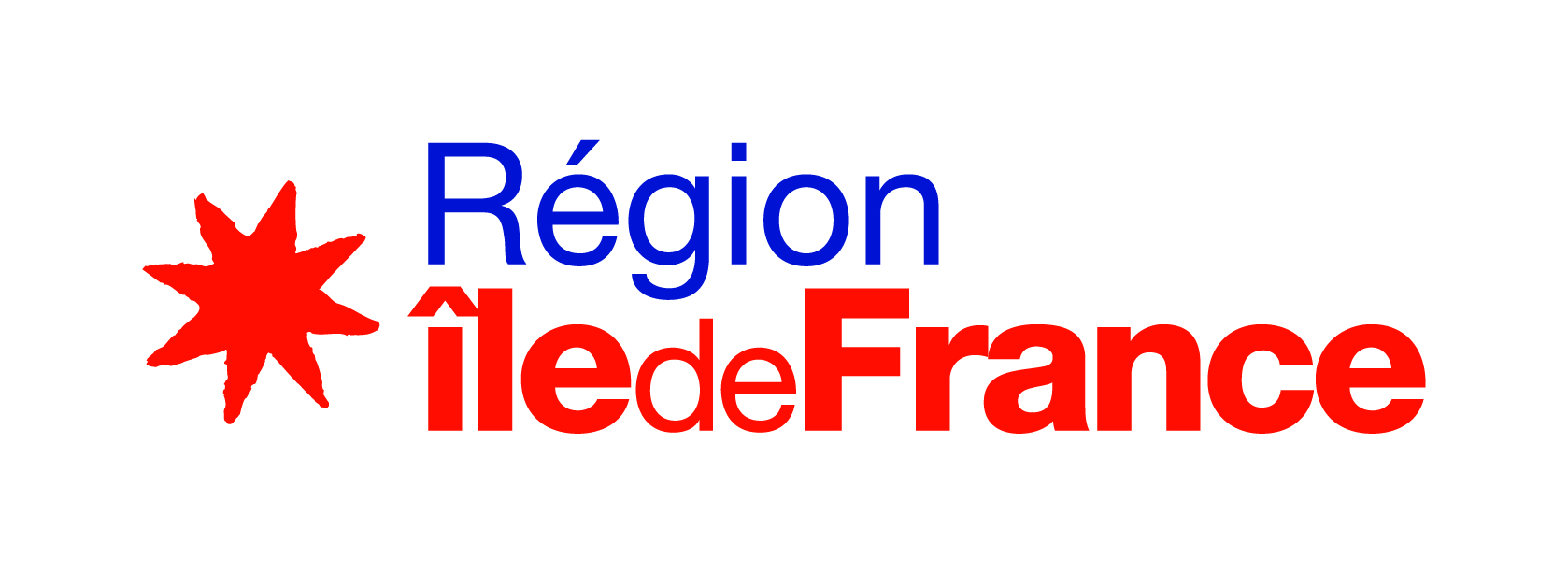 Nom du laboratoire / entreprise Tutelles Prénom et Nom du porteur / partenaire AdressecourrielTél.PorteurCoporteurPartenaire 1NOMPrénomLaboratoire /EntrepriseEmailDomained'expertiseNOMPrénomLaboratoire /EntrepriseEmailDomained'expertise